Сценарий праздникаДети вместе с воспитателем входят в спортивный зал.Ведущий: Начинаем зимний праздник:Будут игры, будет смех,И веселые забавыПриготовлены для всех,Хороша красой своеюНаша Зимушка-зима.Проводить ее сегодня Собралась вся детвора!Замечательно, начнем наши развлечения с загадки: Если ветер злющий кружит,Застеклились за ночь лужи,А меня упаковалиВ 100 одежек неуклюжих,На деревьях, на карнизахКружева да бахрома,Это значит на снежинках Опустилась к нам …                                    Э. БулгаковаДети: Зима! (хором)Ведущий: Конечно, зима. А для этого времени года есть специальные игры – зимние.П/и «Эстафета на санках»Две команды до флажка бежит ребенок, опираясь на санки, возвращается и передает эстафету другому.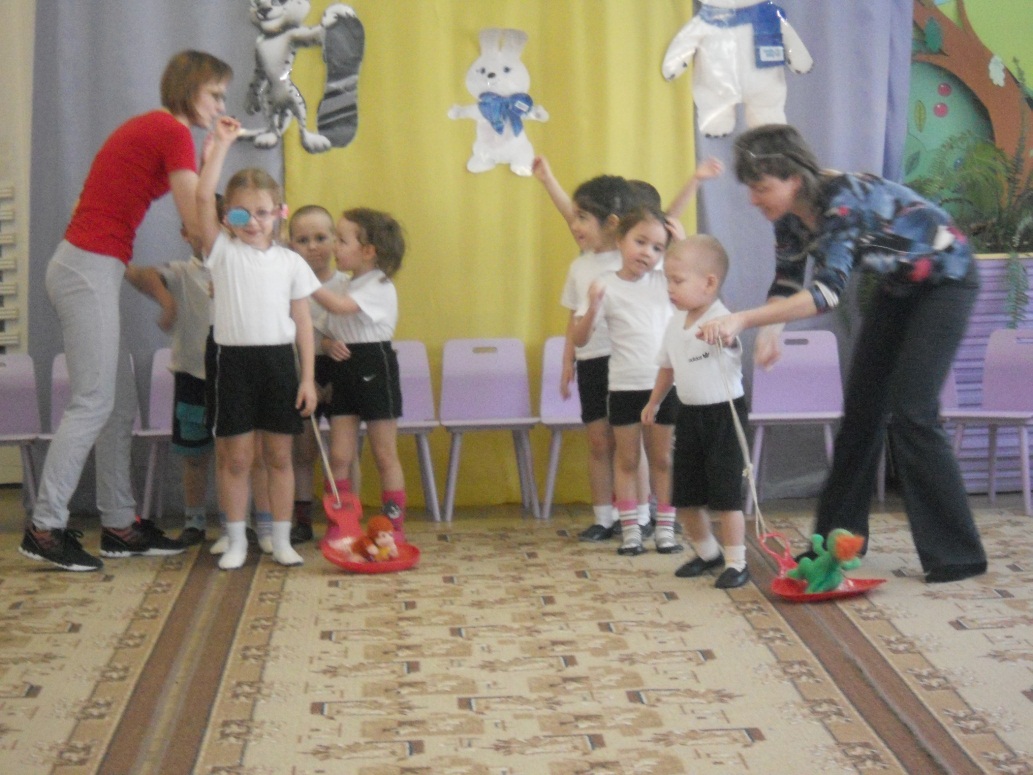 Ведущий: Какие вы молодцы! Давайте теперь поиграем в другую игру с медведем.П/и «Ты медведя не буди»Дети встают в круг, «медведи» в середине круга. Медведи спят, а если проснуться, то от них нужно убегать, чтобы они никого не поймали.Как под горкой снег, снегИ на горке снег, снег.(идут по кругу хороводом)И под елкой снег, снегИ на елке снег, снег.(Поворачиваются в обратную сторону, идут хороводом)А под снегом спит медведьТише, тише,Не шуметь!(игроки останавливаются и идут в центр круга на цыпочках)После хлопка воспитателя «медведи» просыпаются и начинают ловить игроков.Как мы весело играли!Наши ноженьки устали!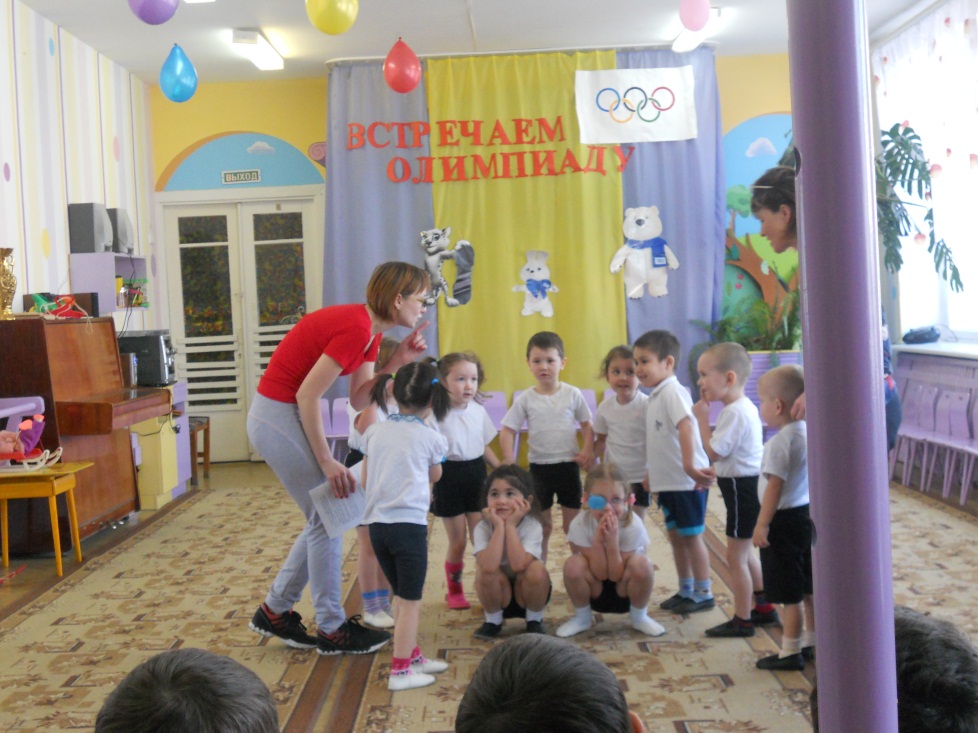 Загадки:Меня не растили-Из снега слепили.Вместо носа ловкоВставили морковку.Глаза – угольки,Руки – сучки.Холодная, большая.Кто я такая?                     (Снежная баба)Есть ребята, у меняДва серебряных коня.Езжу сразу на обоих.Что за кони у меня?                            (Коньки)Меня хлопали лопатой,Меня сделали горбатой,Меня били, колотили,Ледяной водой облили. И скатились все потомС моего горба гуртом.                         (Ледяная горка)Кто по снегу быстро мчится,Провалиться не боится?                       (Лыжник)Вбегает Доктор АйболитАйболит: Здравствуйте, ребята! Вы узнали меня? Я доктор Айболит, я пришел к вам за помощью.Ведущий: Что у тебя случилось, доктор Айболит?Айболит: Мне прислали телеграмму, что заболели в Африке зверята и мне нужно вылечить их. Но я никогда там не бывал. Я не знаю, что такое Лимпопо. Как же я туда поеду?Ведущий: Не переживай, мы с ребятами поможем тебе.Воспитатель вместе с детьми создает композицию Африки.                               Фигурки животныхВедущий: Ну вот, доктор Айболит, смотри какой красивый «кусочек» Африки ребята для тебя сделали.Доктор Айболит: Всем спасибо, а за помощь я вам дам подарок (сладкие призы).Ведущий: Ну вот и подошел к концу наш праздник, теперь пора возвращаться в группу.